Российская ФедерацияРеспублика ХакасияАлтайский районАдминистрация Новомихайловского сельсоветаРАСПОРЯЖЕНИЕ26 декабря 2023 г.	                                                                     № 93с. НовомихайловкаВ соответствии с пунктом 3.2 статьи 160.1, пункта 4 статьи 160.2 Бюджетного кодекса Российской Федерации, руководствуясь ст. 29 Устава муниципального образования Новомихайловский сельсовет:1.Утвердить Перечень главных администраторов доходов бюджета муниципального образования Новомихайловский сельсовет согласно приложению1.2. Настоящее распоряжение применяется к правоотношениям, возникающим при составлении и исполнении бюджета муниципального образования Новомихайловский сельсовет, начиная с бюджета на 2024 год и на плановый период 2025 и 2026 годов.4. Контроль за выполнением данного распоряжения оставляю за собой. Перечень и коды главных администраторов доходов бюджета муниципального образования Новомихайловский сельсовет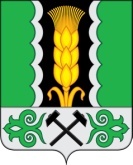 Об утверждении Перечня главных администраторов доходов бюджета, источников финансирования дефицита бюджета муниципального образования Новомихайловский сельсоветГлава Новомихайловского сельсоветаП.А. Лавринов000 111 05025 10 0000 120Доходы, получаемые в виде арендной платы, а также средства от продажи права на заключение договоров аренды за земли, находящиеся в собственности сельских поселений (за исключением земельных участков муниципальных бюджетных и автономных учреждений)Доходы, получаемые в виде арендной платы, а также средства от продажи права на заключение договоров аренды за земли, находящиеся в собственности сельских поселений (за исключением земельных участков муниципальных бюджетных и автономных учреждений)339Администрация Новомихайловского сельсовета000 117 01050 10 0000 180Невыясненные поступления, зачисляемые в бюджеты сельских поселенийНевыясненные поступления, зачисляемые в бюджеты сельских поселений339Администрация Новомихайловского сельсовета000 117 14030 10 0000 150Средства самообложения граждан, зачисляемые в бюджеты сельских поселенийСредства самообложения граждан, зачисляемые в бюджеты сельских поселений339Администрация Новомихайловского сельсовета000 2 02 16001 10 0000 150Дотации бюджетам сельских поселений на выравнивание бюджетной обеспеченности из бюджетов муниципальных районовДотации бюджетам сельских поселений на выравнивание бюджетной обеспеченности из бюджетов муниципальных районов339Администрация Новомихайловского сельсовета000 2 02 15002 10 0000 150Дотации бюджетам сельских поселений на поддержку мер по обеспечению сбалансированности бюджетовДотации бюджетам сельских поселений на поддержку мер по обеспечению сбалансированности бюджетов339 Администрация Новомихайловского сельсовета000 2 02 15009 10 0000 150Дотации бюджетам сельских поселений на частичную компенсацию дополнительных расходов на повышение оплаты труда работников бюджетной сферы и иные целиДотации бюджетам сельских поселений на частичную компенсацию дополнительных расходов на повышение оплаты труда работников бюджетной сферы и иные цели339Администрация Новомихайловского сельсовета000 2 02 19999 10 0000 150Прочие дотации бюджетам сельских поселенийПрочие дотации бюджетам сельских поселений339Администрация Новомихайловского сельсовета000 2 02 29999 10 0000 150Прочие субсидии бюджетам сельских поселенийПрочие субсидии бюджетам сельских поселений339Администрация Новомихайловского сельсовета000 2 02 35118 10 0000 150000 2 02 35118 10 0000 150Субвенции бюджетам сельских поселений на осуществление первичного воинского учета органами местного самоуправления поселений, муниципальных и городских округов339Администрация Новомихайловского сельсовета000 2 02 30024 10 0000 150Субвенции бюджетам сельских поселений на выполнение передаваемых полномочий субъектов Российской ФедерацииСубвенции бюджетам сельских поселений на выполнение передаваемых полномочий субъектов Российской Федерации339Администрация Новомихайловского сельсовета000 2 02 35250 10 0000 150Субвенции бюджетам сельских поселений на оплату жилищно - коммунальных услуг отдельным категориям гражданСубвенции бюджетам сельских поселений на оплату жилищно - коммунальных услуг отдельным категориям граждан339Администрация Новомихайловского сельсовета000 2 02 49999 10 0000 150Прочие межбюджетные трансферты, передаваемые бюджетам сельских поселенийПрочие межбюджетные трансферты, передаваемые бюджетам сельских поселений339Администрация Новомихайловского сельсовета000 2 07 05030 10 0000 150Прочие безвозмездные поступления в бюджеты сельских поселенийПрочие безвозмездные поступления в бюджеты сельских поселений339Администрация Новомихайловского сельсовета000 2 08 05000 10 0000 150Перечисления из бюджетов сельских поселений (в бюджеты поселений) для осуществления возврата (зачета) излишне взысканных сумм налогов, сборов и иных платежей, а также сумм процентов за несвоевременное осуществление такого возврата и процентов, начисленных на излишне взысканные суммыПеречисления из бюджетов сельских поселений (в бюджеты поселений) для осуществления возврата (зачета) излишне взысканных сумм налогов, сборов и иных платежей, а также сумм процентов за несвоевременное осуществление такого возврата и процентов, начисленных на излишне взысканные суммы       339Администрация        Новомихайловского сельсовета